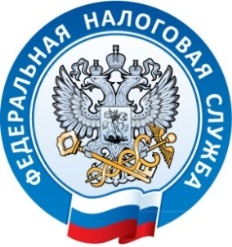                                   УФНС России по Республике Крым                                                                                                     г. Симферополь, ул. А.Невского, 29                                                                                                      тел. +7(978)057-98-87                                                                                                    21.08.2019Признаки, которые помогут распознать письмо от мошенниковКрымчане начали получать письма как в электронном виде, так и по почте от имени ФНС с информацией о задолженности по страховым взносам или налогам с требованием срочно оплатить долги.Доверие вызывает указанный адрес прописки индивидуального предпринимателя, который не содержится в открытом доступе, в отличие от ИНН и ОГРН, которые публичны.Какие же признаки укажут на то, что вам пишут мошенники?- отправитель не обращается к вам по имени (налоговые органы всегда знают кому пишут, избегая таких размытых формулировок, как «уважаемый плательщик», «дорогой друг»);- форма направления уведомления простым письмом, а не заказным;- подозрительные реквизиты для оплаты задолженности (при попытке оплаты через интернет-банкинг и выборе организации получателя перевод сделать не получится).- если на электронную почту приходят письма с названием                                    «у вас задолженность», а отправитель не налоговый орган - не открывайте его. А в случае, если открыли, не переходите по ссылкам. Взаимодействие                        Налоговой службы с налогоплательщиками происходит посредством телекоммуникационных каналов связи, через личный кабинет, почтой России. И только в случае Вашего обращения через официальный сайт ФНС России https://www.nalog.ru ответ Вы получаете на электронную почту.При получении подозрительных писем поспешите обратиться в налоговый орган за получением разъяснений о наличии либо отсутствии задолженности, или воспользуйтесь личным кабинетом. Личный кабинет налогоплательщика - надежный способ уберечь себя от мошенничества, отслеживать наличие либо отсутствие задолженности, взаимодействовать с налоговыми органами. Стать зарегистрированным пользователем возможно в любом налоговом органе России, независимо от места постановки на учет, при предъявлении документа удостоверяющего личность.